ГАЗОНОКОСИЛКА С БУНКЕРОМ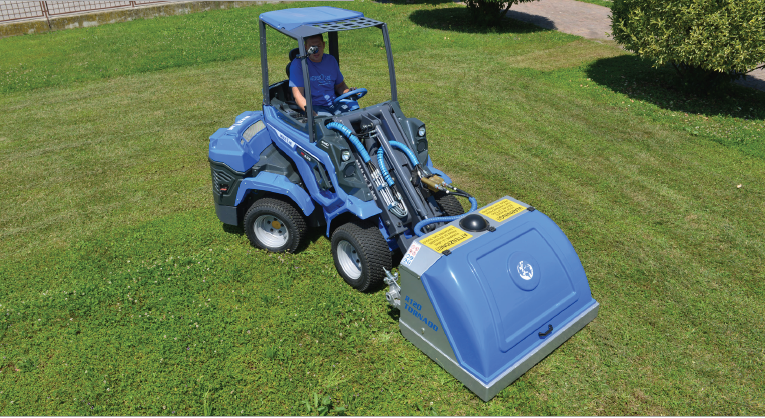 ОСОБЕННОСТИ И ПРЕИМУЩЕСТВА: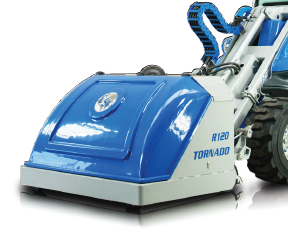 - мощная газонокосилка с полностью управляется с места водителя;- может также использоваться для сбора листьев, ветвей деревьев на газонах;- новая плавающая система гарантирует простоту эксплуатации и хороший результат даже на неровных газонах;- низкий уровень шума и пыли;- закругленные края менее восприимчивы к удару при случайном задевании препятствий- гидравлический запорный клапан для удержания груза (гидрозамок);- автоматический запорный клапан (гидрозамок) - останавливает лопасти при подъёме газонокосилки;- механизм самооткрывания крышки бункера при разгрузке стрелой погрузчика.Незаменимый помощник для профессионалов ландшафтного дизайна, специалистов по уходу за газоном. Газонокосилка MultiOne с внутренним клипсатором эффективно подстригает как сухую, так и влажную траву, собирая её в бункере, не создавая при этом шума и пыли. Косилку можно применять для сбора опавших листьев и ветвей деревьев. Лезвия косилки измельчают обрезки в очень тонкий материал, который затем является идеальным материалом для компостирования.Примечание: необходим клапан с плавающей стрелой на машине.* – сопоставлять с грузоподъёмностью минипогрузчика.* - требуется адаптер C890025                                                                          рекомендуемые модели                                     совместимы                                          не совместимыМодельЗахват, м.Объём*, м3Высота среза, мм.Количество ножей, шт.Масса, кг.КодЦеныТорнадо 1201,20,2510-1203210C890643Торнадо 1501,50,2510-1203253C890644МодельСерииСерииСерииСерииСерииСерииСерииСерииСерииСерииСерииСерииСерииСерииСерииСерииСерииМодель124556778910SDSDSDSD12*EZ7Модель1245.25.367.27.389106,37,38,49,512*EZ7Торнадо 120Торнадо 150